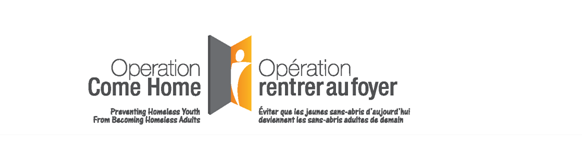 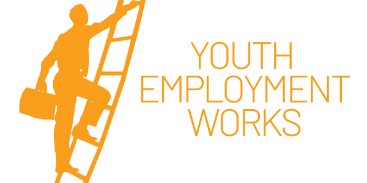 Youth Employment Works ProgramReferral (External Organizations)Client Info:	Client Name: _____________________________	Date of Referral: _____________________Primary Number: _____________________    Secondary Number: _______________________Email: _____________________________  Preferred method of contact:     ❒ Phone    ❒ EmailReferring Agency: Organization Name: _____________________________ Program: _______________________Staff name: ________________________________          Number: _______________________Fax: ____________________________	           Email: ______________________________Referral to:          Organization: Operation Come Home        Program/Service: Youth Employment Works (YEW)Staff Name: Mikayla Patterson			 		     Number: 613-230-4663Fax: 613-230-8223	                                               Email: employment@operationcomehome.caPlease check off if the client meets the following basic criteria:❒ Between the ages of 15-29❒ Legally allowed to work in Canada (Can present SIN Card/Paper and valid ID during intake)❒Canadian Citizen, Permanent Resident, or a person granted refugee status in Canada❒ In need of assistance to overcome employment barriers, which may be impacted by, but are not limited to:  Do NOT specify nature of limitation on this formHigh school non-completionDisability (Mental Health, Addiction, Physical Limitation, Learning Disability etc.)Indigenous originLone (single) parentIdentify with a minority group (eg: Visible/Ethnic/Gender/Sexual minority)Language barriers (eg: English as a second language)Recent immigrantOtherAdditional Comments: _______________________________________________________________________________________________________________________________________________________________________________________________________________________________________________________________Operation Come Home, 150 Gloucester Street, Ottawa Ontario. K2P 0A6Phone: 613-230-4663 ● Fax: 613-230-8223